Address          : Shalimar Industrial Training centre                            2nd phase ,Industrial area ,Adityapur,Jamshedpur.Phone No       : 0657-6570337, 9279552418Director          : Mr. Prem KumarOffice Hrs       :8.00 am to 5.00 pm (Monday to Saturday)The college is being instituted by the dynamic and innovative vision of Mr.Prem kumar .The founder is a well known person of Jamshedpur.College will manage to run at present trade Electrician and Fitter. It is the Endeavour of managementTo develop students intellectually, physically and morally sound in order to take their rightful place inThe society . special emphasis is laid on the development of all personality of  an individual .The college follows a curriculum that includes development of the learners in the learning process.Centrally located.Experienced, trained and dedicated staff.Equal stress on proficiency in both languages , Hindi and English.Educational tours & plant training in INDO DANISH TOOL ROOM.Separate workshop for electrician and fitter.Huge library with availability of academic and other book.Hostel with mess facility.100% campus placement. Close liaison between parents and teachers.It helps a lot if you take personal interest in the education of your child on a day-to-day basis.Please go through his/her college diary for any communication or observation. Do not miss parents-Teacher meetings. Kindly pay the fees as per schedule and send application for leave in advance-alsoWhen absolutely unavoidable .while writing application full particulars of the child must be given.We solicit your Co-operation . The trainings method and syllabus are being followed as per prescribed syllabus (NCVT) provided by Directorate General of Labor, Employment and Training, Ministry of Labor, Govt of India. All trainees must strictly follow the rules and regulation of the Institute and maintain proper discipline. Any one, who is not following Institute’s rule and indulge in indiscipline activity, his name will be stuck-off the rolls and will be dismissed from training and his all deposits with the Institute will not be refunded.Transfer or interchange of Trade once allotted is not permitted and under no circumstance, fees or any other deposits paid by one trainee will be transferred in favor of another trainee.Monthly Tuition fees for every month to be paid by 15th of each month. If 15th is Sunday or holiday, then next working day would be the last day for payment of fees. A late fee of Rs.50/- (Rupees fifty) will be charged if payment of fee is done after the stipulated time span, till last day of the same month. If the tuition fees is not paid by the end of the same month, then late fine would be carry forwarded for next month. If a trainee discontinue training with or without information, then proper action would taken against him.If a trainee, come across any difficulty in under going training or any other issue, the concern trainee may approach the Principal of the Institute, without any hesitation, for help. Every trainee under ITI-NCVT course must Putin 80% of available attendance in training. If any trainee fails to Putin 80% attendance, will not be allowed to appear in the final examination, after the completion of 2 years training. If genuine reason is there, then it would be considered. In case of illness trainees are allowed Medical Leave up to 15 days in two years training period. Medical leaves must accompany medical certificate from a medical officer or registered medical practitioner. At the time of admission, all the trainees will have to provide a Fit-Certificate from a Registered Medical Practitioner, with a declaration that the trainee is fit to undergo training in ITI-NCVT course.  All the week-days (Monday to Saturday) are normal working days of the Institute with Sunday being normal holiday. Institute will also observe holidays on the days as listed by Government of Jharkhand.  Sr.No		Trade 			   Duration                 age limit      1.			Fitter			     2 Years                    14 to 40 years      2.		        Electrician 		     2 Years                     14 to 40 years            Must pass Secondary School Examination (MATRIC) or Intermediate(12th )Trainees are require to pay the following fees at the time of admission. *Admission fee.* Tuition fees from the month of Aug. *Tuition fees, with effect from August to be paid by 15th of every month. Otherwise late fine would be charged.The amount for each head to be fixed by the managing committee of the Institute and would be notified at the time of admission. Note- After admission, at no circumstances, none of the amount paid to the Institute will be refunded. All trainees under ITI-NCVT course must ware the prescribed dress (uniform) while attending training which consist of : Full Pant Shirt-Full Sleeve / Half Sleeve Leather Shoe Shade of dress would be decided by the Institute.   * One set of dress will be supplied by the Institute.  The principal reserves the right to himself/herself (as delegated to him by management) to dismiss from the college any student whose conduct is against the good moral tone of the college.Immorality in word or deed , willful damage to college property ,grave in subordination , contempt of authority unsatisfactory progress in studies lack of diligence, long absence without proper reason are sufficient ground for dismissal .The principal is the sole judge regarding the dismissal of a student . parents/guardians ,when they apply for their ward’s admission to Shalimar industrial training centre are understood to have accepted his/her judgment in such matters.It helps a lot if you take personal interest in the education of your child on a-day-to-day basis.Your presence in Parents-Teacher meetings encourages your child’s ability.We earnestly recommended that parents /guardians check their child’s diary every day and see to it that the lesson and home work assigned for next day is done.English conversation should be encouraged at home.Do not encourage your child to go for private tuitions. 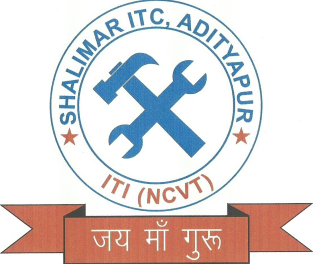 